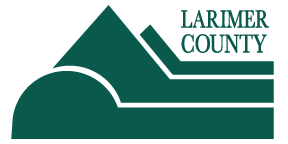 LARIMER COUNTY 101May 9, 20195:30-9:00 pm
Mountain Lion RoomsHorsetooth Area Information Center4200 W County Rd 38 E
Fort Collins, CO 80526AGENDASession #8CONTACT INFORMATIONJohn Kefalas
Larimer County Commissioner, District 1
(970)498-7001
kefalajm@co.larimer.co.usDaylan Figgs
Natural Resource Director
(970) 619-4560
figgsdw@co.larimer.co.usTeddy Parker-Renga
Community Relations Specialist
(970) 619-4561
parkertp@co.larimer.co.usKohl Parrott
Emergency Management Coordinator
(970) 498-7146
parrotck@co.larimer.co.usShayle Sabo
Emergency Management Coordinator
(970) 498-7148
sabosn@co.larimer.co.usLori Hodges
Emergency Management Director
(970) 498-7147
hodgeslr@co.larimer.co.usThomas Clayton
Public Information Specialist
(970)498-7005
claytontm@co.larimer.co.usAmanda Maier
Public Affairs Coordinator
(970)498-7150
maierab@co.larimer.co.usMichelle Bird
Public Affairs Manager
(970)498-7015
birdmi@co.larimer.co.us